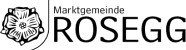 Rosegger Straße 32, 9232 RoseggTel.: 0676-842350 206, e-mail: kindergarten.rosegg@aon.at www.rosegg.gv.atName des Kindes: 											Adresse: 	Geburtsdatum:	Versichersungsnummer:	Geburtsort: 	Erstsprache:	Religion: 	ErziehungsberechtigteTitel: 	Vorname:		 Nachname:		 Adresse:		 Verhältnis zum Kind: 	 Geburtsdatum:		 Familienstand: 		erziehungsberechtigtnicht erziehungsberechtigtLastschriftempfängerBeruf:	 Arbeitgeber: 	 Teilzeit	 Vollzeit Staatsangehörigkeit:			 Erstsprache:			 Religion:			 Telefonnummer:			 Mailadresse: 		Titel:	Vorname:	 Nachname:	 Adresse:	 Verhältnis zum Kind: 	 Geburtsdatum:	 Familienstand: 	erziehungsberechtigt nicht erziehungsberechtigtLastschriftempfängerBeruf:	 Arbeitgeber: 	 Teilzeit	 Vollzeit Staatsangehörigkeit:		 Erstsprache:		 Religion:		 Telefonnummer:		 Mailadresse: 		Betreuungszeit: HAT ohne Essen	 HAT mit Essen	 Ganztags	 HAT 5mal GanztagsAnmeldung zu Sprachspielstunde:SlowenischItalienischFolgende Personen sind berechtigt das Kind abzuholen bzw. sind im Notfall bei Nichterreichen der Eltern zu informieren:Hat das Kind Geschwister? 	  Ja 		  NeinGeburtsjahre der Geschwister? _______________________					 JA NEIN2. Ich beziehe eine externe Förderung für den Elternbeitrag: AMS	 Jugendamt	 Amt der Kärntner Landesregierung	 Marktgemeinde Rosegg Sonstiges 	 JA NEINFolgendes Informationsmaterial wurde dem/ der Erziehungsberechtigten übergeben: Kindergarten KonzeptInformationspflicht gemäß Art.13 DSGVOInformation zu externen Förderungen Information Kaliumjodid Tabletten KindergartenordnungHiermit bestätige ich der Erhalt der Dokumente und verpflichte mich zur Einhaltung der Kindergartenordnung. Mit meiner Unterschrift bestätige ich, dass die von mir angegebenen Daten der Richtigkeit entsprechen.Ort, Datum:	Unterschrift: 	Zuname VornameTelefonnummerVerhältnis zum Kind